CHE 2060: Common acid constants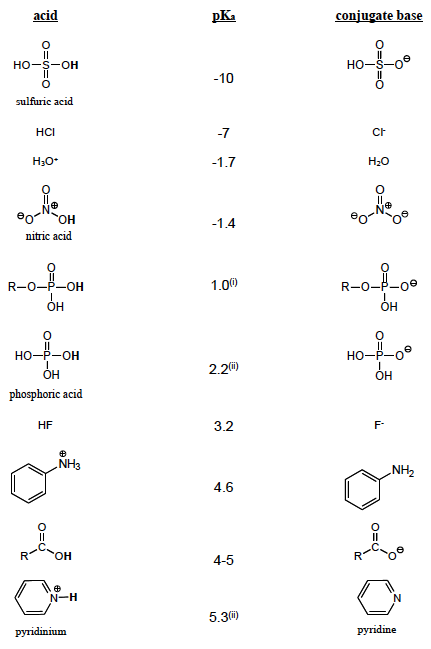 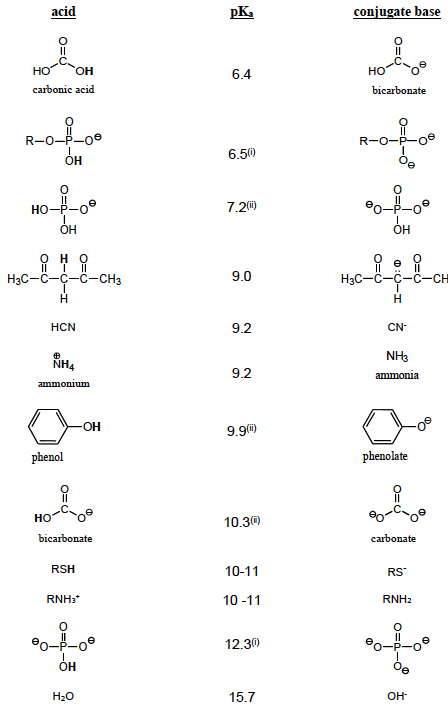 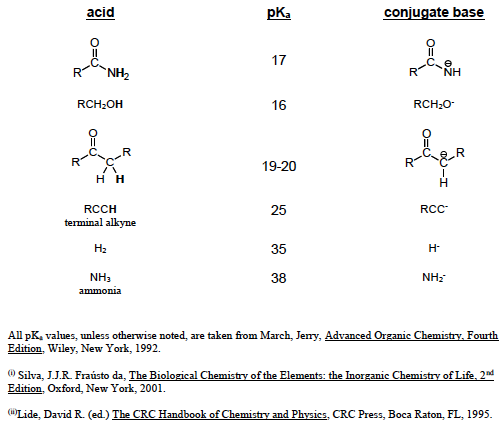 